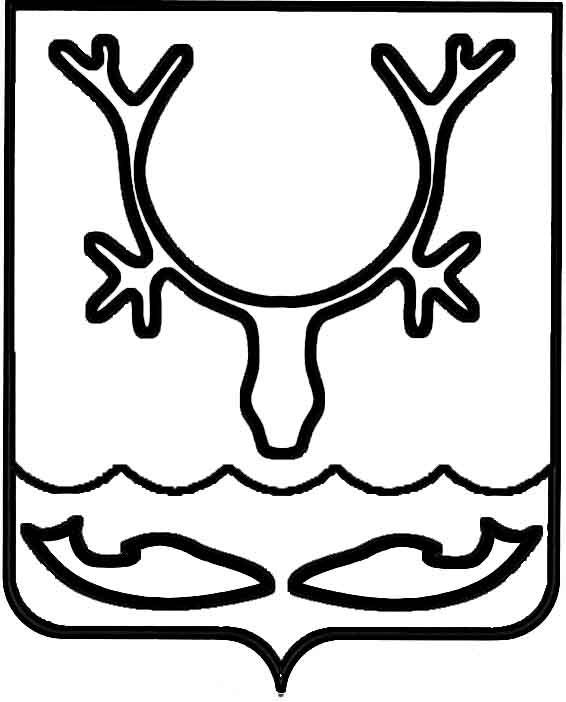 Администрация МО "Городской округ "Город Нарьян-Мар"ПОСТАНОВЛЕНИЕот “____” __________________ № ____________		г. Нарьян-МарО завершении производства земляных            работ на территории МО "Городской округ            "Город Нарьян-Мар"В связи с предстоящим наступлением периода отрицательных температур наружного воздуха, в целях обеспечения сохранности подземных коммуникаций Администрация МО "Городской округ "Город Нарьян-Мар"П О С Т А Н О В Л Я Е Т:Юридическим и физическим лицам на территории муниципального образования "Городской округ "Город Нарьян-Мар" в срок до 15 ноября 2015 года завершить производство всех земляных работ по прокладке внешних (внеплощадочных) инженерных сетей на территории города Нарьян-Мара и закрыть ранее выданные разрешения (ордера) на производство земляных работ                     в установленном порядке.Управлению строительства, ЖКХ и градостроительной деятельности Администрации МО "Городской округ "Город Нарьян-Мар" прекратить выдачу и продление разрешений (ордеров) на производство земляных работ на период                с 15 ноября 2015 года по 15 мая 2016 года.Контроль за исполнением настоящего постановления возложить                     на начальника Управления строительства, ЖКХ и градостроительной деятельности Администрации МО "Городской округ "Город Нарьян-Мар" А.В.Гончарова. Настоящее постановление вступает в силу со дня его принятия и подлежит официальному опубликованию.2909.20151100И.о. главы МО "Городской округ "Город Нарьян-Мар" А.Б.Бебенин